                                          / vb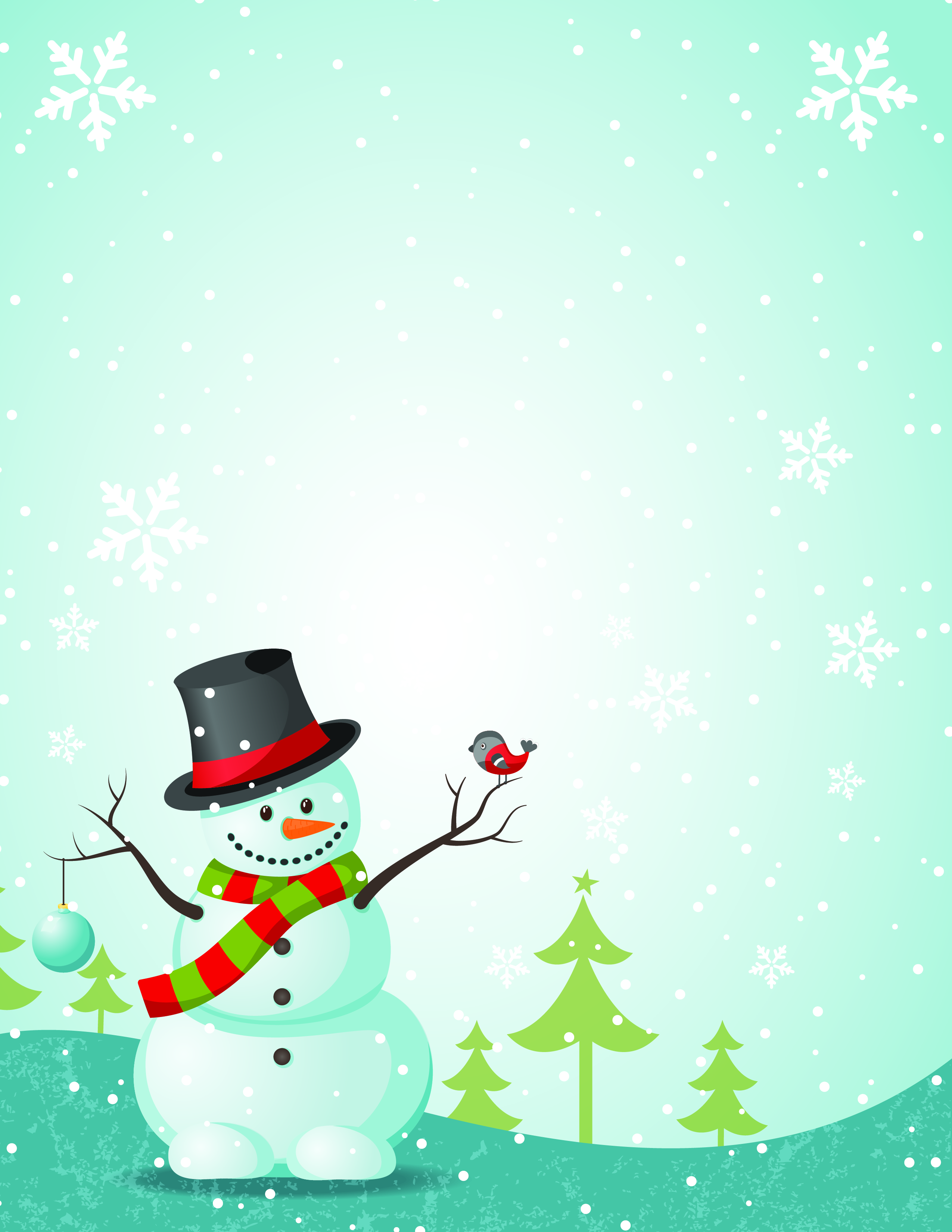                                           / vb